Kjære Rotary venner!Vi inviterer dere, ledsagere og venner til stort fellesmøte i Rygerkongen på Sola Strand Hotel tirsdag 14. februar 2023 kl 1830.  Vi inviterer til debatt om det svært aktuelle temaet:Økonomisk rapport 2022 viser at vår region troner suverent på toppen for økonomisk verdiskaping her i landet.  Hvordan er forholdet mellom de ressursene fylket/regionen tilfører, og hva vi får tilbake fra Staten?Forfatteren Kjartan Fløgstad skrev i 2000 om norsk verdiskaping og forholdet mellom Øst og Vest i boken «Osloprosessen». Hvordan ser bildet ut i dag? Dialog omkring «Økonomisk rapport 2022» ved forfatterne, professorene Ola Kvaløy og Ragnar Tveterås fra Handelshøyskolen ved Universitetet i Stavanger. Hva forteller våre funn? Og hva burde vi kunne forvente av fordelinger nasjonalt?Hvilke utfordringer opplever våre næringslivsorganisasjoner? Hvordan tar vi utfordringene fra næringslivet? Adm. direktør for Næringsforeningen i Stavanger-regionen, Harald Minge og kommentator Hilde Øvrebekk i Stavanger Aftenblad er begge tett på regionens bedrifter. Og hvordan oppleves de nasjonale fordelinger av Rogalandsbenken?  Hvordan følger Rogalandsbenken opp regionens presserende behov?» spør vi.  Benkens leder, stortingsrepresentant Sveinung Stensland fra Høyre, tar utfordringen og kommer. Alle fra Rogalandsbenken er invitert.Vi tror dette er tema som engasjerer mange. Dere inviteres til å sende inn spørsmål før møtet til oss i arrangørkomiteen innen 7. februar.  Møteledelsen vil gjøre et utvalg hvis tiden ikke strekker til.Dette er årets store fellesmøte for alle klubbene i AG1 og AG2-områdene. AG3- klubbene i nord-fylket er også invitert.   Vi byr på sosialt samvær med middag - bestående av full buffet og kaffe.  Pris pr person er kr 650,-. Drikke til maten kommer i tillegg. Vel møtt!Beste Rotary hilsen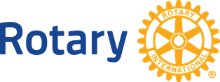 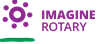 Oddmund HauglandPresident Stavanger Hafrsfjord RotaryklubbJostein Soland 	jostein.soland@lyse.netKarluf Skogen	kasko@lyse.netSolveig Fløgstad   	solveig.flogstad@lyse.net